              РЕШЕНИЕСовета депутатов муниципального образования «Маловоложикьинское»О передаче и принятии к осуществлению отдельных полномочий по решению вопросов местного значения Принято  18 декабря 2015 года         В соответствии со ст. 142.4 Бюджетного Кодекса Российской Федерации, с Федеральным Законом от 06 октября 2003 года № 131-ФЗ «Об общих принципах организации местного самоуправления в Российской Федерации» (с изменениями и дополнениями),  Законом Удмуртской Республики от 13  июля 2005 года № 42-РЗ «О местном самоуправлении в Удмуртской Республике», Уставом муниципального образования «Маловоложикьинское»СОВЕТ  ДЕПУТАТОВ  РЕШИЛ:1. Администрации муниципального образования «Маловоложикьинское» передать сроком до 31.12.2016 года Администрации муниципального образования «Можгинский район»  осуществление отдельных  полномочий по решению вопросов местного значения, в части:                 - составления и рассмотрения проекта бюджета поселения, утверждения и исполнения бюджета поселения, осуществления контроля за  его исполнением, составления и утверждения отчета об исполнении бюджета поселения;                            - создания условий для организации досуга и обеспечения жителей поселения услугами организаций культуры;         - распоряжения земельными участками, государственная собственность на которые не разграничена, предусмотренные пунктом 2 статьи 3.3 Федерального закона  от 25 октября 2001 года № 137-ФЗ «О введении в действие Земельного кодекса Российской Федерации»;                 - оказания поддержки гражданам и их объединениям, участвующим в охране общественного порядка, создания условий для деятельности народных дружин.2. Администрации муниципального образования «Маловоложикьинское» принять сроком до 31.12.2016 года к осуществлению  отдельные полномочия Администрации муниципального образования «Можгинский район»  по решению вопросов местного значения по дорожной деятельности, в части  содержания автомобильных дорог местного значения в границах населенных пунктов поселения.                3. Одобрить проекты Соглашений о передаче осуществления отдельных полномочий по решению вопросов местного значения,  предусмотренных пунктами 2- 3 настоящего Решения, заключаемых между Администрацией муниципального образования  «Маловоложикьинское» и  Администрацией муниципального образования «Можгинский район».4. Порядок предоставления иных межбюджетных трансфертов на осуществление отдельных полномочий муниципального образования «Маловоложикьинское» органом местного самоуправления муниципального образования «Можгинский район», утвержденный Решением Совета депутатов муниципального образования «Маловоложикьинское» от 23 декабря 2014 года № 22.4 изложить в новой редакции (Приложение к настоящему решению).                 5. Утвердить в бюджете муниципального образования «Маловоложикьинское» на 2016 год объем иных межбюджетных трансфертов бюджету муниципального образования «Можгинский район» на осуществление передаваемых полномочий предусмотренных пунктом 2 настоящего Решения.                 6. Учесть в бюджете муниципального образования «Маловоложикьинское» на 2016 год объем иных межбюджетных трансфертов, на осуществление принимаемых полномочий предусмотренных пунктом 3 настоящего Решения.                 7.Настоящее Решение вступает в силу с 01 января 2016 года и подлежит официальному опубликованию после его подписания в установленном порядке.  Глава муниципального образования«Маловоложикьинское»                                                         А.А. Городилова  с. Малая Воложикья  18.12.2015 года     № 30.3Приложение утверждено  решением Совета депутатов муниципального образования «Маловоложикьинское»№ 30.3 от  18 декабря  2015 годаПорядок предоставления иных межбюджетных трансфертов из бюджета муниципального образования «Маловоложикьинское»  бюджету муниципального образования «Можгинский район» на осуществление  отдельных полномочий по решению вопросов местного значения, переданных  в соответствии с заключенными соглашениями1. Настоящий Порядок  определяет правила предоставления иных межбюджетных трансфертов из бюджета муниципального образования «Маловоложикьинское»  (далее по тексту - бюджет сельского поселения) бюджету муниципального образования «Можгинский район» на осуществление  отдельных полномочий по решению вопросов местного значения, переданных в соответствии с заключенными соглашениями.              2. Методика расчета иных межбюджетных трансфертов предоставляемых из бюджета сельского поселения бюджету муниципального образования «Можгинский район»  на решение вопросов местного значения утверждена настоящим Порядком.3. Финансирование расходов, связанных с предоставлением иных межбюджетных трансфертов, осуществляется в соответствии со сводной бюджетной росписью бюджета  сельского поселения на текущий финансовый год, в пределах лимитов бюджетных обязательств, предусмотренных на осуществление  отдельных полномочий, переданных в соответствии с заключенными соглашениями и кассовым планом.4. Администрация муниципального образования сельского поселения (далее- администрация сельского поселения) доводит в установленном порядке до администрации муниципального образования «Можгинский район» (далее- администрация муниципального района) уведомление по расчетам между бюджетами по межбюджетным трансфертам.5. Иные межбюджетные трансферты предоставляются при соблюдении следующих условий:1) заключение соглашения о предоставлении иных межбюджетных трансфертов между администрацией муниципального района и администрацией сельского поселения;2)предоставление администрацией муниципального района ежеквартальных и ежегодных отчетов в администрацию сельского поселения;3) целевого использования иных межбюджетных трансфертов.6. Перечисление иных межбюджетных трансфертов из бюджета сельского поселения бюджету муниципального образования «Можгинский район» осуществляется в установленном порядке, на счета, открытые в Управлении Федерального казначейства по Удмуртской Республике для учета поступлений.7. Осуществление расходов администрацией муниципального района, источником финансового обеспечения, которого являются иные межбюджетные трансферты из бюджета сельского поселения, с нарушением условий, определенных настоящим Порядком, влечет за собой ответственность в порядке, установленном законодательством Российской Федерации.              8. Ответственность за целевое использование иных межбюджетных трансфертов, полноту и достоверность представленных в администрацию сельского поселения документов и отчетов возлагается на администрацию муниципального района.9. Осуществление администрацией муниципального района отдельных переданных полномочий может быть прекращено путем принятия решения Советом депутатов сельского поселения в следующих случаях:             - изменения действующего законодательства Российской Федерации и (или) законодательства Удмуртской Республики;             - выявления фактов неисполнения и (или) ненадлежащего исполнения муниципальным районом части переданных полномочий;             - нецелевого использования муниципальным районом средств бюджета сельского поселения.10. Неиспользованный на 1 января текущего финансового года остаток иных межбюджетных трансфертов, может быть использован администрацией муниципального района в очередном финансовом году на те же цели.Приложение 1 к  Порядку предоставления иных межбюджетных трансфертов на осуществление  отдельных полномочий муниципального образования «Маловоложикьинское» органом местного самоуправления муниципального образования «Можгинский район»Методика расчета иных межбюджетных трансфертов на осуществление  отдельных полномочий поселения по составлению проекта бюджета  поселения, исполнению бюджета поселения, осуществлению контроля за его  исполнением, составлению отчета об исполнении бюджета поселения           Объем межбюджетных трансфертов на очередной  финансовый год на осуществление переданных полномочий по составлению проекта бюджета поселения, исполнению бюджета поселения, осуществлению контроля за его исполнением, составлению отчета об исполнении бюджета поселения определяется из базиса предыдущего года, с учетом поправочных коэффициентов-дефляторов.         Кроме того, возможно использование поправочного коэффициента, размер которого согласовывается сторонами, исходя из необходимости интенсификации деятельности организации.         Расчет объема иных межбюджетных трансфертов необходимых для выполнения полномочий определяется по формуле:Vмт = ТЗi * Kгде:Vмт- объем межбюджетных трансфертов;ТЗi –Текущие затраты по i-му сельскому поселению, необходимые для осуществления переданных полномочий уполномоченным органом;         При расчете межбюджетных трансфертов текущие затраты  принимать в сумме равной 1 000 рублей.K- коэффициент- дефлятор.          Средства иных межбюджетных трансфертов, передаваемых из бюджета сельского поселения в бюджет муниципального района могут  направляться Администрацией района на обеспечение Уполномоченного органа по составлению бюджета, исполнению бюджета, контролю за его исполнением, составлению отчетности об исполнении бюджета: на обеспечение электронного документооборота между Сторонами, приобретение канцелярских товаров, расходных материалов, оплату услуг связи и интернета. Приложение 2 к  Порядку предоставления иных межбюджетных трансфертов на осуществление  отдельных полномочий муниципального образования «Маловоложикьинское» органом местного самоуправления муниципального образования «Можгинский район»         Методика расчета иных межбюджетных трансфертов на осуществление  отдельных полномочий поселения, по вопросам создания условий для организации досуга и обеспечения жителей поселения услугами организаций культуры          Объем межбюджетных трансфертов на осуществление  полномочий по созданию условий для организации досуга и обеспечения жителей поселения услугами организаций культуры  определяется исходя из норматива затрат на исполнение переданных полномочий в расчете на одного жителя муниципального образования сельского поселения и рассчитывается по формуле:         Vмт  = Нз * N, гдеVмт- объем межбюджетных трансфертов; Нз – норматив затрат на исполнение переданных полномочий в расчете на одного жителя муниципального образования сельского поселения.          При расчете межбюджетных трансфертов норматив затрат  принимать в сумме равной 10 рублям в расчете на одного жителя муниципального образования сельского поселения. Норматив затрат включает в себя расходы учреждений культуры направляемые на  проведение  культурно- массовых мероприятий,  рассчитывается исходя из базиса предыдущего года: количество проведенных мероприятий учреждениями культуры, объем  расходов направленный на проведение мероприятий. N – число жителей муниципального образования сельского поселения.        Кроме того, возможно использование поправочного коэффициента, размер которого согласовывается сторонами, исходя из необходимости интенсификации деятельности организации.Приложение 3 к  Порядку предоставления иных межбюджетных трансфертов на осуществление  отдельных полномочий муниципального образования «Маловоложикьинское» органом местного самоуправления муниципального образования «Можгинский район»Методика расчета иных межбюджетных трансфертов на осуществление  отдельных полномочий поселения по распоряжению земельными участками, государственная собственность на которые не разграничена         Объем межбюджетных трансфертов на осуществление отдельных полномочий поселения по распоряжению земельными  участками, государственная собственность на которые не разграничена, предусмотренные пунктом 2 статьи 3.3 Федерального закона  от 25 октября 2001 года № 137-ФЗ «О введении в действие Земельного кодекса Российской Федерации», определяется в размере 2 000 рублей и направляется на мероприятия по землеустройству и землепользованию.         Кроме того, возможно использование поправочного коэффициента, размер которого согласовывается сторонами, исходя из необходимости интенсификации деятельности организации.Приложение 4 к  Порядку предоставления иных межбюджетных трансфертов на осуществление  отдельных полномочий муниципального образования «Маловоложикьинское» органом местного самоуправления муниципального образования «Можгинский район»Методика расчета иных межбюджетных трансфертов на осуществление  отдельных полномочий поселения по оказанию поддержки гражданам и их объединениям, участвующим в охране общественного порядка, созданию условий для деятельности народных дружин        Объем межбюджетных трансфертов на осуществление отдельных полномочий поселения по оказанию поддержки гражданам и их объединениям, участвующим в охране общественного порядка, созданию условий для деятельности народных дружин определяется исходя из норматива затрат на исполнение переданных полномочий в расчете на одного члена добровольной народной дружины и рассчитывается по формуле:Vмт  = Нз * N, гдеVмт- объем межбюджетных трансфертов; Нз – норматив затрат на исполнение переданных полномочий в расчете на одного члена добровольной народной дружины.          При расчете межбюджетных трансфертов норматив затрат  принимать в сумме равной 200 рублям в расчете на одного члена добровольной народной дружиныНорматив затрат включает в себя расходы по материальному обеспечению члена добровольной народной дружины, в состав которого входят светоотражающая повязка, свисток и др.        Кроме того, возможно использование поправочного коэффициента, размер которого согласовывается сторонами, исходя из необходимости интенсификации деятельности.Совет депутатов                    муниципального образования«Маловоложикьинское»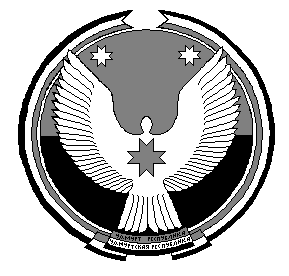  «Вуж Тылой»муниципал кылдытэтысьдепутатъёслэн кенешсы